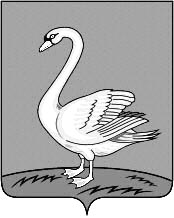 Липецкая областьЛебедянский муниципальный районСовет депутатов   сельского поселения Куликовский сельсоветР Е Ш Е Н И Е05.08.2019 год                                          с. Куликовка Вторая                                № 177О присвоении почтового адреса  жилому дому в с. Куликовка Вторая.    Рассмотрев заявление с прилагаемыми документами Куликова Андрея Алексеевича о присвоении номера   вновь построенному жилой дому  в с. Куликовка Вторая сельского поселения Куликовский сельсовет, в соответствии с Федеральным Законом от 06.10.2003г. №131-ФЗ «Об основных принципах организации местного самоуправления в Российской Федерации»,  Постановлением Правительства РФ от 19.11.2014г. №1221 «Об утверждении Правил присвоения, изменения и аннулирования адресов», руководствуясь ст. 30 п.16 Устава сельского поселения  Куликовский  сельсовет,  и в соответствии с Правилами о присвоении, изменении и аннулировании адресов   на территории сельского поселения  Куликовский сельсовет Лебедянского муниципального района Липецкой области, Совет депутатов сельского поселения  Куликовский сельсовет Лебедянского муниципального района Липецкой области Российской ФедерацииРЕШИЛ:    1.Присвоить жилому дому, расположенному  на земельном участке с кадастровым номером 48:11:0960111:41,  находящегося в аренде Куликова Андрея Алексеевича, адрес:Российская Федерация, Липецкая область,  Лебедянский  муниципальный район, сельское поселение Куликовский сельсовет, Куликовка Вторая село,  Центральная улица,  дом 14а.3..Настоящее решение довести до всех заинтересованных лиц.4.Настоящее решение вступает в силу со дня его обнародования.Председатель Совета депутатовсельского поселения Куликовский сельсоветЛебедянского муниципального районаЛипецкой области				                                                         К.Г. Гасанов